Oscott AcademyBehaviour PolicyMay 2020Oscott Academy has a firm commitment to putting the needs of Student’s first. All our policies, in particular with regard to behaviour, are designed to ensure that all students achieve their potential, irrespective of their differing needs. 1.1 Students are asked to: • Arrive in school and at lessons punctually and be prepared to learn.• Behave in a socially acceptable way - be polite and courteous to other students. Students should not play-fight. •Not to bring Drugs or alcohol on site. • Treat staff and other adults with respect. All students are expected to comply with reasonable instructions and requests made by staff at the first time of asking. • Students are expected to behave in a safe manner, and respect the safety of others. • No mobile phones to be used in lesson time. 1.2 Poor behaviour and low level disruption affects the ability of teachers to teach effectively and students to learn. It can lead to people feeling threatened and intimidated. All students and their parents are to sign a student agreement that details exactly what Osoctt Academy and parents will do to support their children. A code of conduct and ICT Acceptable Use Agreement are to be signed by all students. 2 Behaviour Management at the school2.1 In the first instance, students will be taken aside and spoken to by a member of staff. During this students may be asked to leave the classroom and take ‘timeout’ in the hall. 2.2 The centre operates a three strikes system per day. Following disruptive/poor behaviour students will be given the opportunity to address their behaviour. If poor behaviour persists students will receive a strike. After three strikes it will be assumed the student is struggling to manage their behaviour that day and parents will be contacted and the student sent home for the day. This will allow the student the opportunity to calm down and re-evaluate their behaviour. After staff have spoken to the student, a fresh start will be offered the following day. 2.3 In the case of violence, students may be suspended. If appropriate, reconciliation will be undertaken. However, if this is unsuccessful, the student’s place may be closed. 2.4 If students attend the centre under the influence of drugs or alcohol, the student(s) will be sent home and a parental meeting will be arranged with the further possibility of multi-agency involvement. 3.0 Student rewards are available in the form of both gift vouchers and days out. Students can receive these as a result of positive choices, quality of work, good attendance and punctuality. Oscott Academy operates a trainer point reward system. Students are awarded points for attendance, good work and going above and beyond. The students with the most points at the end of the term wins a gift voucher for JD Sport. Monitoring and Review 4.0 The Behaviour Policy is subject to staged review throughout the course of the school year. 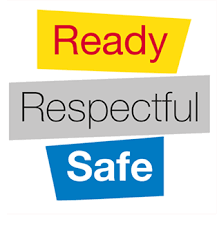 Oscott Academy Behaviour Policy Codicil Summer 2020	In light of the statutory expectations set down by the government in the current Covid-19 pandemic, Oscott Academy has created a codicil for our behaviour policy which lays out the ways in which both pupils and staff will be expected to conduct themselves in school. This codicil will be in place until the current crisis is resolved and guidelines are relaxed. Leaders will…Staff will…Pupils will…Provide extra washable polo shirts and hoodiesEnsure there is washing up and clean areas for refreshmentsProvide amble amounts of sanitation liquid, soap, handwash and hand dryerArrive at school in clean clothes every dayBring and use their own water bottles and travel cups for drinksWash their hands when they arrive and continue to wash/sanitise them throughout the dayArrive at school in clean clothes every dayBring with them their own water bottle and take it away with them at the end of the dayWash their hands before leaving the house and then as soon as they get to schoolLeaders will…Staff will…Pupils will…Put in place as many visual and practical measure to ensure social distancing is adhered toSet out clear expectations and guidance for staff and pupils to follow in line with government expectations Provide support to all those staff, pupils families who are anxious or worried about thingsRespect everyone’s right to social distance and keep 2 metres away from other pupils and the teachers.Give clear and polite instructions with a chance for pupils to ask for clarification Show empathy and understanding to pupils and colleagues who are finding things difficultRespect everyone’s right to social distance and keep 2 metres away from other pupils and the teachers.Follow the instructions given by their teacher and ask questions if they are unsure Encourage each other and support the school by being kindLeaders will…Staff will…Pupils will…Cover absences or adjust provision if needed and assess safety of all regularlyProvide resources to enable pupils to access their own set of things needed to learnProvide adequate facilities to enable everyone to wash hands regularly and safely access toiletsModel all the expectations being placed on staff and pupilsProvide ample cleaning equipment to ensure resources and learning areas are cleanDivide the school in to learning/play spaces that allow social distancing Adjust the school day to allow staggered learning, breaks and start/end timesInform a leader or stay at home if they feel unwellPractice and teach ‘Catch it, bin it, kill it’ Organise lessons and resources so that minimal sharing is neededRegularly break from lessons for ‘hygiene breaks’ including hand washing and toilet breaksNot share resources with other teachers where possibleClean or supervise the cleaning of resources/learning areas regularly Model the expectations being placed on pupilsStrictly follow guidance on the learning spaces they have been assignedFollow new timings carefully to avoid unnecessary cross oversTell an adult if they feel unwell at allFollow the ‘Catch it, bin it, kill it’ rules and sleeve sneezes!Not share resources unless told they can by a teacherWash their hands, following the instructions they have learnt, go to the toilet when asked by the teacherClean things if asked to by the teacher and do so by following the instructions carefullyOnly learn/play in the places they have been assigned to Follow the time tables as set out by their teachers and not try to deviate from them to see other pupils